How can I help?  Take your trash home with you. Use the brown paper bags located at the entrance to beaches and hiking trails throughout the Sandy Hook.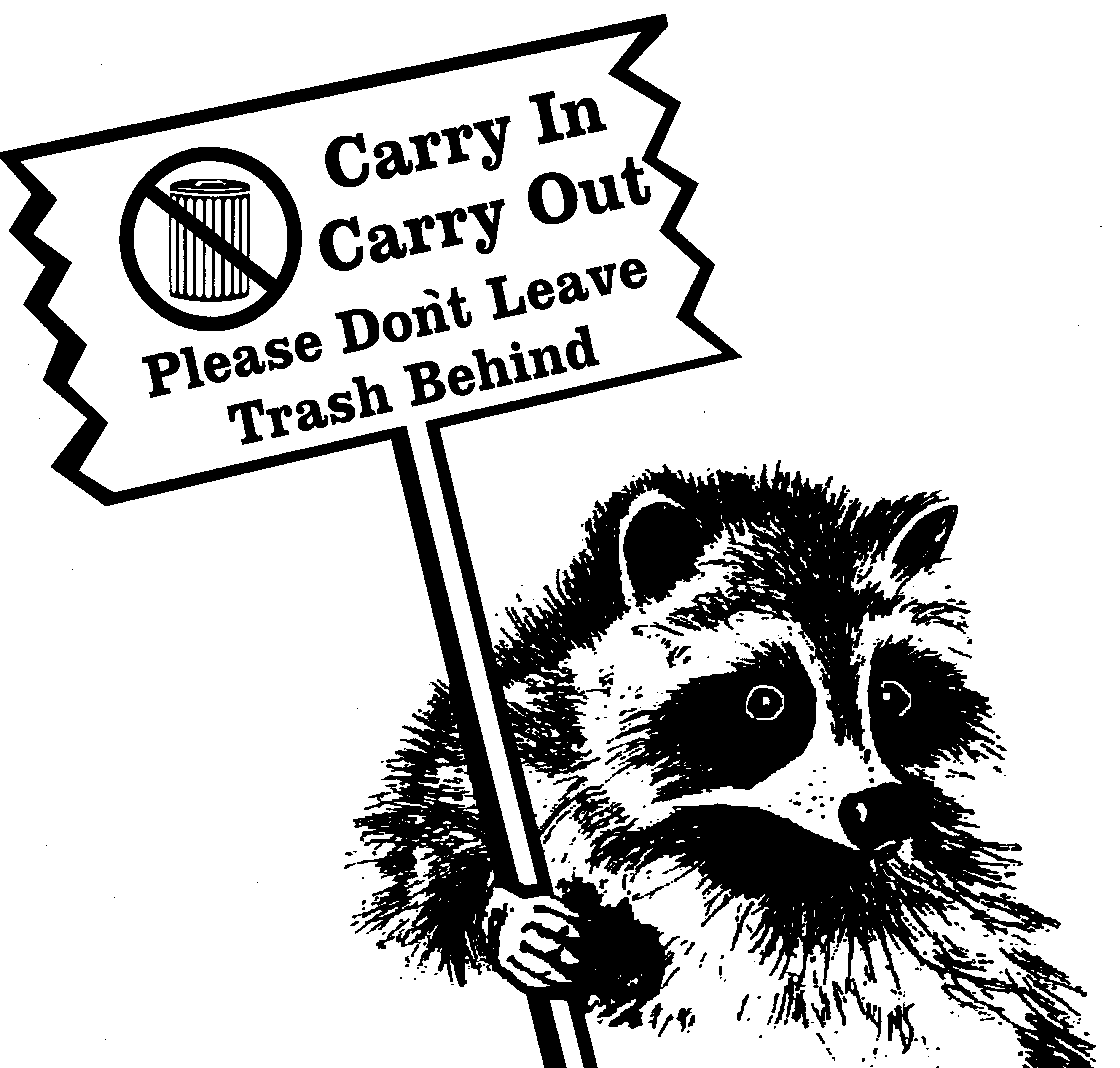 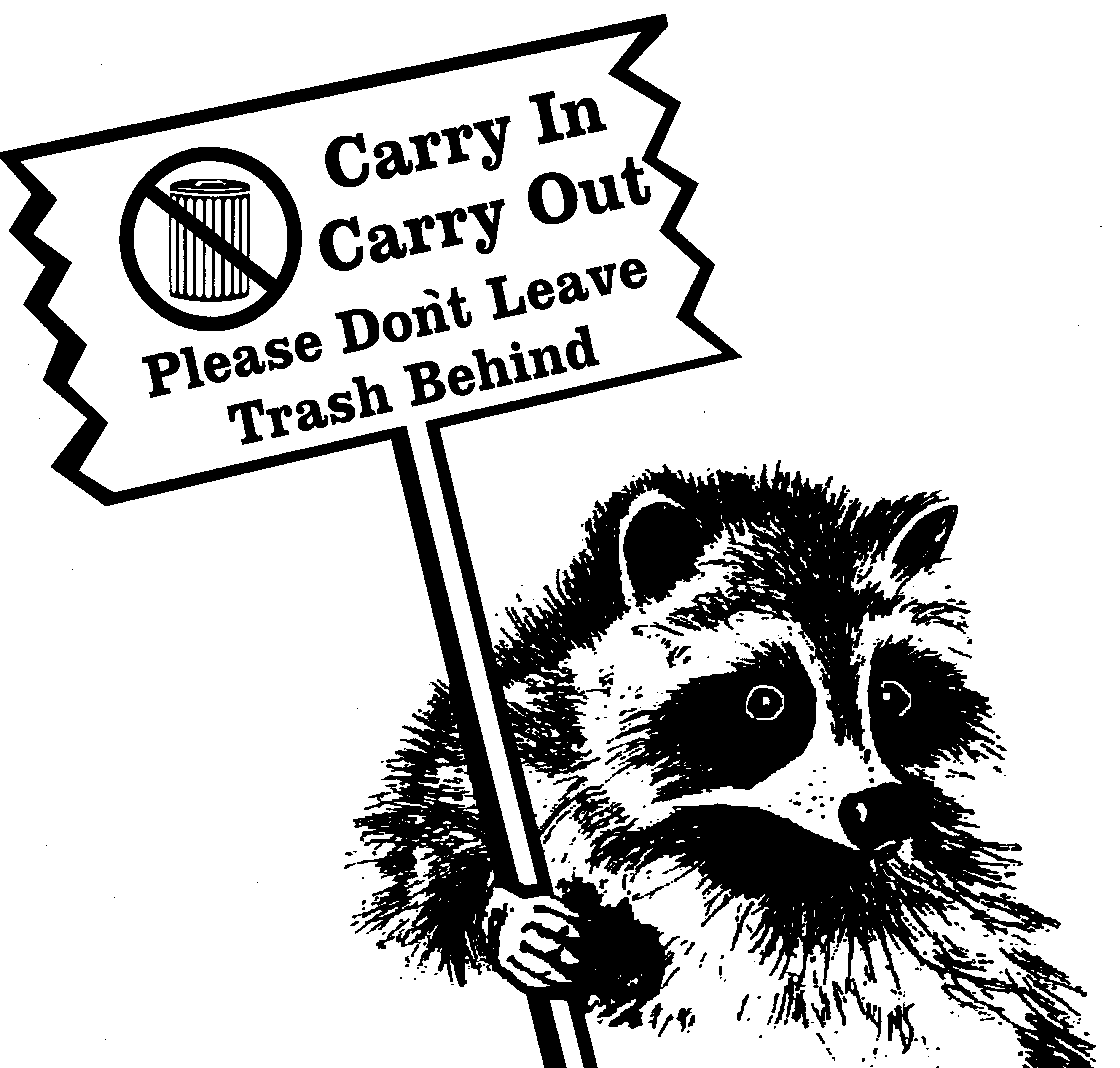 Why should I do this? This will reduce the trash left in the marine environment and better preserve it for future generations to enjoy.What else can I do? Reduce what you bring with you to the park.Take re-usable dishes, cups and utensils and then take them home.The success of Carry In/Carry Out depends on our visitors.Thank you for helping to keep Sandy Hook clean.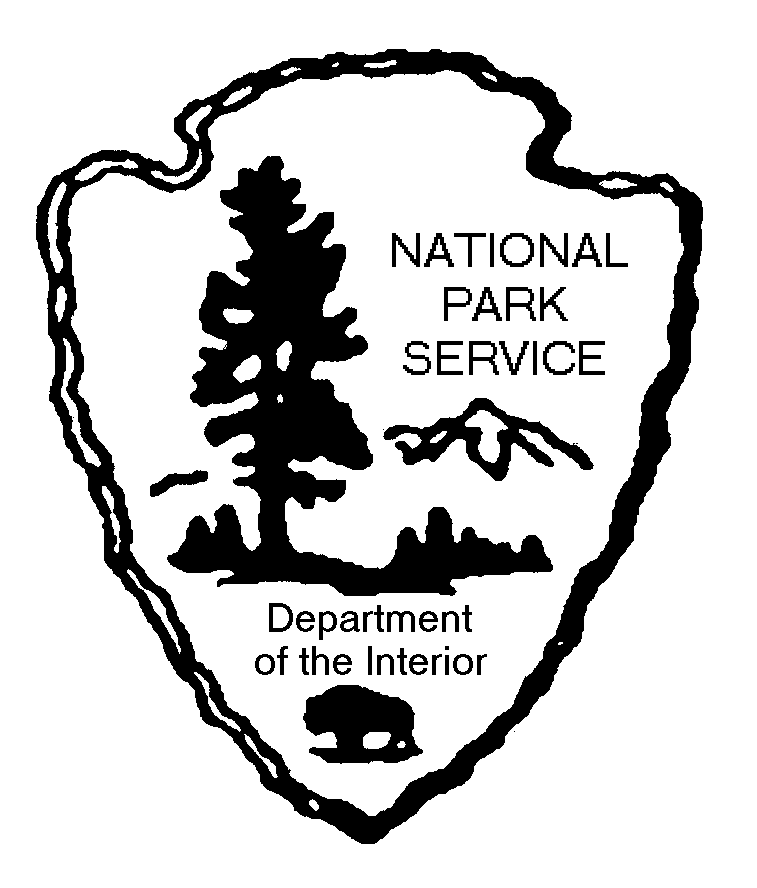 For more information, contact: Sandy HookGateway National Recreation AreaP.O. Box 530Fort Hancock, NJ 07732 732-872-5970web site: www.nps.gov/gateCarry In/Carry Out: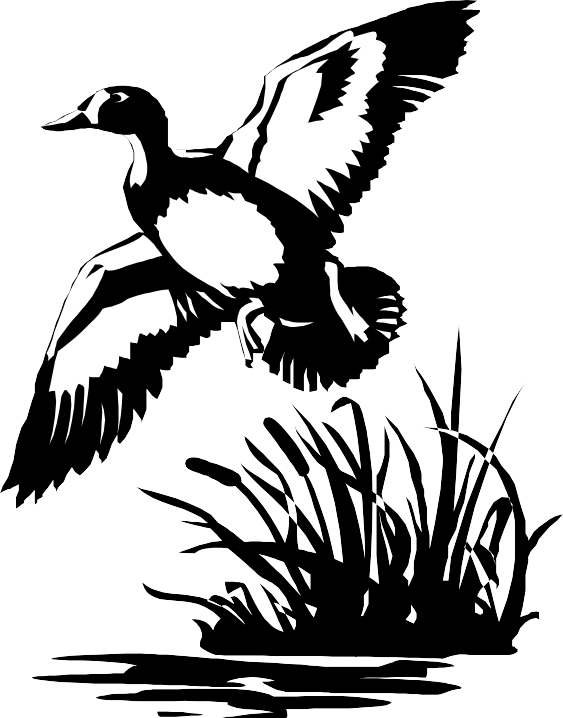 Eliminates unsightly trash on the beach.Prevents the unpleasant odor associated with discarded trash.Reduces plastics in the marine environment.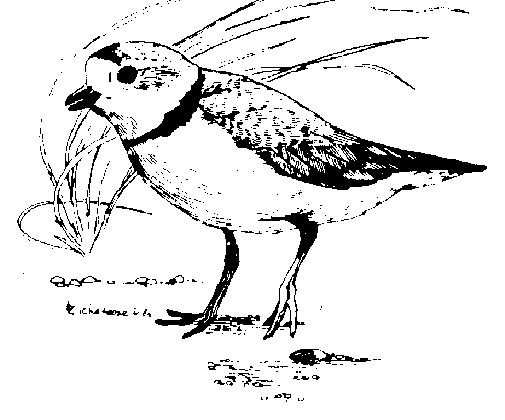 Helps park wildlife by reducing their dependency on trash as a food source.